A=4 ; B=3 ; C=1-2 ; D=0Le but de cette activité est de recouvrir, d’une épaisseur e= 5,0 μm de zinc, une plaque de fer. Montrer que la durée de l’expérience doit être d’environ 30 minutes si l’intensité du courant électrique reste constante à I=400 mA.Vous devrez préciser les polarités du générateur, placer l’ampèremètre sur le schéma du document 1.DOCUMENT :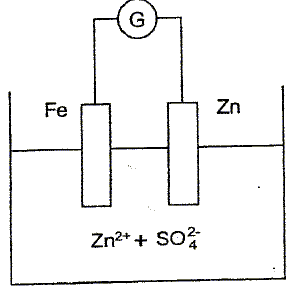 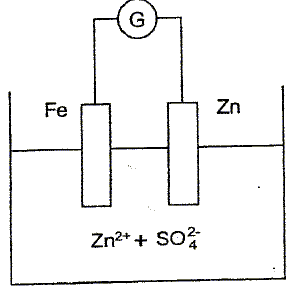 MATERIEL :potence et 2 pincesconnexions plaques1 plaque d’acier ou fer décapée 1 plaque de zinc décapée1 grand bécher1 éprouvette de 100 mlSolution de sulfate de zinc acidifiée (4.6<pH<6.0) : CZnSO4 = 0,50 mol.L-1 Un générateur de tension réglable 3 FilsAmpèremètreSèche- cheveux Balance au /100PalmerDonnées :Nombre de faraday F=96500 C.mol-1Nombre d’Avogadro NA= 6,02 x 1023 mol-1Charge élémentaire e =1,6 x 10-19 CCouples redox Zn2+(aq)/ Zn(s)Charge électrique Q en Coulomb (C) transférée par la pile pendant une durée Δt (en s) : Q=I×ΔtM(Zn) = 65,4 g.mol-1.ρ(Zn) = 7,1 g.cm-3.Piste de résolution :Pour une surface S= 40 cm²V = 2 x e x S (S surface de la plaque, on néglige la surface engendrée par l’épaisseur de la plaque mais elle est mesurable avec le palmer)m=  ρ x V = 7,1 x 40 x 2 x 5,0 x 10-4 = 0,28 gn(Zn) = m/ MZn= 4,3 x 10-3 moln (e-) = n(Zn) x 2 = 8,6 x 10-3 molQ= n(e-) x F = 8,3 x 102 CΔt= Q/ I = 2,1 x 103 s = 34 minutes environPeser la plaque de fer avant et après l’expérience pour connaître la masse de zinc réellement déposée.Remarque:Le dépôt de zinc n’est pas uniforme sur les deux côtés de la plaque.Titre.400 MILLE TONNES DE ZINC POUR PROTEGER 5 MILLIONS DE TONNES D’ACIER !!Partie du programme concernée. Thème et niveauTRANSPORTTerminale STI2DLongévité et sécuritéMots clés Electrozingage, protection contre la corrosionDescription succincte de tâches à réaliser par les élèves.L’élève doit réaliser l’électrozingage d’une pièce et prévoir par le calcul, la durée de l’expérience pour recouvrir cette pièce d’une épaisseur de zinc e= 5,0 μmModalités de travail.1h30En groupe de 2 ou 3 élèvesEn salle de TP Compétences évaluées.L'activité proposée permet d'évaluer principalement les compétences : S'APPROPRIER (APO)Définir les objectifs  quantitatifs, (Surface S, la masse correspondant à l’épaisseur, la quantité de zinc, la quantité d’électron, la charge et la durée)Mobiliser ses connaissances pour compléter le schéma (polarité et ampèremètre)REALISER (REA)Réaliser le protocoleExprimer toutes les grandeurs à calculerEffectuer la mesure de masse sur la plaque de zincEffectuer la mesure de la surfaceEvaluer les incertitudes de mesureVALIDER (VAL) Comparer la masse expérimentale de zinc obtenue et la masse théorique. Analyse critique des résultats (I non constant, évaluation de S….)COMMUNIQUER (COM)Présenter toute la démarche, les calculs avec les bonnes unitésConseils pour le déroulement de l’activité.10 minutes de lecture et d’observation du matériel10 minutes pour compléter le schéma et commencer l’expérience20 minutes pour élaborer une stratégie pour répondre au problème15 minutes pour effectuer tous les calculs10 minutes pour comparer masse théorique et expérimentale15 minutes pour la rédaction et l’analyse critique des résultatsModalités d'évaluation et critères de réussite.Compétences évaluéesABCDS’approprierS’approprierRéaliserValiderCommuniquer